CORROSIVE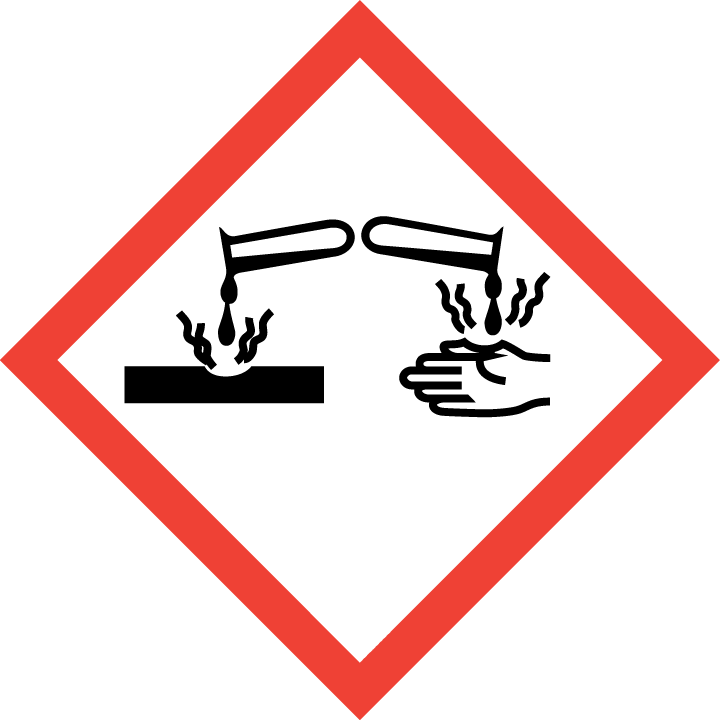 